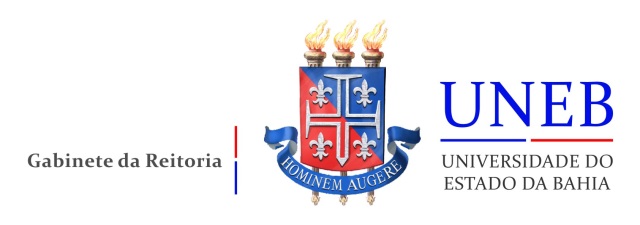 ANEXO 3CARTA DE RECOMENDAÇÃOPrezado (a) A pessoa que está solicitando esta Carta de Recomendação pretende participar do processo de seleção para o Curso de Mestrado em Ciências Farmacêuticas, da Universidade do Estado da Bahia - UNEB. Agradecemos a sua colaboração.Coordenação do Programa de Pós-graduação Stricto sensu em Ciências Farmacêuticas (PPGFARMA/UNEB)Conhece o candidato há __________ anos.Dê sua opinião, relativa aos seguintes aspectos:________________________, __________ de __________________ de __________.Assinatura do(a) Recomendante: ______________________________________Nome do(a) Candidato(a): Nome do(a) Recomendante: Maior Titulação do(a) Recomendante:Instituição/Ano de Obtenção do Título: Cargo /Função Atual do(a) Recomendante: Instituição de Atuação do(a) Recomendante: CONHECEU O CANDIDATO COMO:ENQUANTO O CANDIDATO ERA:(     ) Orientador de pesquisa(     ) Estudante não graduado(     ) Chefe de Departamento(     ) Assistente de pesquisa(     ) Professor em vários cursos(     ) Empregado em:(     ) Professor em um curso(     ) Outros (Especificar):(     ) Superior imediatoFRACOMÉDIOBOMÓTIMOConhecimento adquiridoDedicaçãoCompetência profissionalMaturidadeOriginalidade e imaginaçãoClareza de escrita e expressão oralAptidão para pesquisaApreciação globalPor favor, nos dê informações suplementares que julgar útil relativamente à capacidade do candidato levar a bom termo seus estudos avançados e quanto a seu potencial futuro, na aplicação do conhecimento adquirido.